GÜLERÇİN KOLEJİ2020-2021 EĞİTİM VE ÖĞRETİM YILI4.SINIFLAR İHTİYAÇ LİSTESİ    İNGİLİZCE DERSİ İHTİYAÇ LİSTESİ1 adet büyük boy çizgili defter. (80 yaprak)20 li sunum dosyasıALMANCA DERSİ İHTİYAÇ LİSTESİ1 adet çıtçıtlı zarf dosya ve 80 yaprak çizgili büyük boy defter     MÜZİK DERSİ İHTİYAÇ LİSTESİ1 Adet müzik defteri,sunum dosyası ve melodikaGÖRSEL SANATLAR DERSİ İHTİYAÇ LİSTESİPlay Doh PLAYRD002  Resim Defteri 25 x 35 cm. PP Kapak 30 Sayfa 1 AdetBic 964863 Oil pastel Boya 36’lı Kutu  1 AdetBic 947708 Watercolours Sulu Boya 12 Renk 1 AdetBic 82902910 Evolution Kuru Boya 12 Renk – Karton Kutu 1 AdetBic 8289641 Fırça Uçlu Keçeli Boya Kalemi 10 Renk 1 AdetFaber Castell Katlanır Su Kabı 1 AdetCeo Art Proje - Resim Çantası 28 x 38 cm	1 AdetFaber Castell 2H - 2B - 6B Resim Kalemi (Toplamda 3 adet ) 1 AdetBic 9192541 Glue Stic Yapıştırıcı 36 gr 1 AdetOval Beyaz Renk Plastik Palet 1 AdetElişi Kağıdı Karışık Renkli 10'lu PLAYEK001 A4 Boyut 1 Adet25x35 cm Ceo Art Tuval – CEO00009  1 Adet12’li Ceo Art Akrilik Tüp Boya – CEO00036 1 Adet3-6-8 Numara Yassı Uçlu Akrilik Boya Fırçası 1 AdetBubu Makas 1 AdetBubu İş Önlüğü 1 AdetMarka Tercihi Veliye Ait Olup Zorunlu Değildir. Ancak Belirtilen Marka Tümüyle Piyasada Kolayca Bulunabilmesinde Dolayı Tavsiye Niteliğindedir. Farklı Eğlence Türünde Üretilen Ürünlerde Abartıya Kaçınılmaması Eğlenceli Ürünler Yerine, Sade Ürünler Seçilmesi, Resim Defterinin Sadece Görsel Sanatlar Dersinde Kullandırılması, Tüm Malzemelerin Ödev Takip Sisteminden Kontrol Edilerek Dersin Olduğu Gün Çantaya Koyulması Ayrıca Tüm Ürünlerin Güvenliği İçin, Öğrencinin İsmiyle Etiketlendirilmesi Önemle Rica Olunur. GENEL DERSLER İHTİYAÇ LİSTESİ Ders Defterleri Türkçe ve Sosyal Bilgiler dersleri için 2 adet büyük boy çizgili defter. 80 ile 100 yaprak arası olması yeterli  Din Kültürü ve Ahlak Bilgisi dersi için büyük boy çizgili defter. 60 ile 70 yaprak arası olması yeterlidir.Matematik ve Fen Bilimleri dersleri için 2 adet büyük boy kareli defter. 100 ile 150 yaprak arası olması yeterlidir.Diğer Araç ve Gereçler Atasözleri ve Deyimler Sözlüğü – Türkçe Sözlük- İmla Kılavuzu (Daha önceden elinizde varsa almaya gerek yok. (Yeni alacaksanız Türk Dil Kurumu’nun son baskısını tercih ediniz.)  Bölmeli ödev dosyası. ( Her bölmeye ders ismi yazılarak etiketlenmelidir.)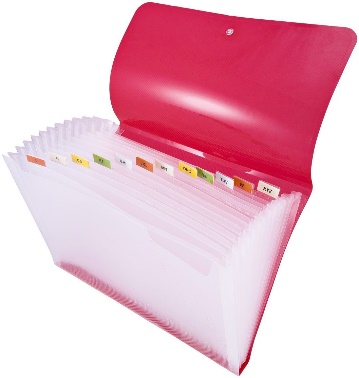 İlköğretim atlası. (Atlası olanlar eski atlasını kullanabilirler.) Öğrenci Çizim Takımı (İletki-Gönye-Pergel-Cetvel)Kesir takımıBüyük boy ıslak mendil- kağıt havlu- bir şişe kolonya/ dezenfektan (öğretmene teslim edilecektir.)Metal olmayan fermuarlı kalemlik Makas, bant, stick yapıştırıcı. (Stick yapıştırıcı prit veya faber castell olabilir. Mümkünse renksiz yapıştırıcı tercih edelim.)Kırmızı kalem, kurşun kalem, silgi, kalemtıraş aşırı süslü dikkat dağıtan ve kokulu materyaller almamanız rica olunur.Kuru boya kalemleriRenkli keçeli kalemler Her öğrenci kendisine ait 3 renk tahta kalemi getirmelidir. (tahta kalemlerini doldurulabilir olmasını tercih edelim.) Tahta kalemlerinin üzerine öğrencinin adı soyadı olacak şekilde etiketleme yapılmalıdır.NOT: Yukarıdaki araç gereçlerden olanların alınmasına gerek yoktur. Kitapları ve defterleri şeffaf kaplıkla kaplayınız. ( Kitap ve defter kapların desenli olmamasına dikkat edelim.)Tüm malzemeler üzerine öğrencinin adını ve sınıfını gösteren etiket yapıştırılmış olacak şekilde hazırlanmalıdır. Fen Bilimleri dersinde yapılacak deneyler için gerekli malzemelerle ilgili bilgilendirme gerektiğinde yapılacaktır. 